T.C.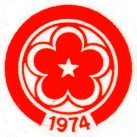 CUMHURİYET ÜNİVERSİTESİSuşehri Timur Karabal Meslek YüksekokuluSİVASİŞLETME 2 2017-2018 GÜZT.C.CUMHURİYET ÜNİVERSİTESİSuşehri Timur Karabal Meslek YüksekokuluSİVASMALİYE 1 2017-2018 GÜZT.C.CUMHURİYET ÜNİVERSİTESİSuşehri Timur Karabal Meslek YüksekokuluSİVASMALİYE 2 2017-2018 GÜZT.C.CUMHURİYET ÜNİVERSİTESİSuşehri Timur Karabal Meslek YüksekokuluSİVAS  BANKACILIK VE SİGORTACILIK I2017-2018 GÜZT.C.CUMHURİYET ÜNİVERSİTESİSuşehri Timur Karabal Meslek YüksekokuluSİVAS    BANKACILIK VE SİGORTACILIK II2017-2018 GÜZT.C.CUMHURİYET ÜNİVERSİTESİSuşehri Timur Karabal Meslek YüksekokuluSİVASBANKACILIK VE SİGORTACILIK II (GECE) 2015-2016 GÜZT.C.CUMHURİYET ÜNİVERSİTESİSuşehri Timur Karabal Meslek YüksekokuluSİVASGIDA TEKNOLOJİSİ-12017 – 2018 GÜZT.C.CUMHURİYET ÜNİVERSİTESİSuşehri Timur Karabal Meslek YüksekokuluSİVASGIDA TEKNOLOJİSİ-22017 – 2018 GÜZT.C.CUMHURİYET ÜNİVERSİTESİSuşehri Timur Karabal Meslek YüksekokuluSİVASDIŞ TİCARET 12017 – 2018 GÜZT.C.CUMHURİYET ÜNİVERSİTESİSuşehri Timur Karabal Meslek YüksekokuluSİVASDIŞ TİCARET 22017 – 2018 GÜZT.C.CUMHURİYET ÜNİVERSİTESİSuşehri Timur Karabal Meslek YüksekokuluSİVASMUHASEBE 22017 – 2018 GÜZT.C.CUMHURİYET ÜNİVERSİTESİSuşehri Timur Karabal Meslek YüksekokuluSİVASPAZARLAMA 22017 – 2018 GÜZT.C.CUMHURİYET ÜNİVERSİTESİSuşehri Timur Karabal Meslek YüksekokuluSİVASÇOCUK GELİŞİMİ 1 2017-2018 GÜZ8.10 - 9.009.10 - 10.0010.10 - 11.0011.10 –12.0013.10 - 14.0014.10 - 15.0015.10 -16.0016.10 - 17.00PazartesiYPAZ2025TÜKETİCİ DAVRANIŞLARITG.Ç(DERSLİK 2)YPAZ2025TÜKETİCİ DAVRANIŞLARITG.Ç(DERSLİK 2)YMUH2051FİNANSAL YÖNETİM TG.Ç(DERSLİK 2)YMUH2051FİNANSAL YÖNETİM TG.Ç(DERSLİK 2)YMUH2051FİNANSAL YÖNETİM UG.Ç(DERSLİK 2)SalıYİŞL2001PAZARLAMA İLKELERİTE.T(DERSLİK 2)YMUH2053MALİYET MUHASEBESİUT.T(DERSLİK 2)YMUH2053MALİYET MUHASEBESİTT.T(DERSLİK 2)ADD2007ŞİRKETLER MUHASEBESİTT.T(DERSLİK 2)ADD2007ŞİRKETLER MUHASEBESİTT.T(DERSLİK 2)ADD2007ŞİRKETLER MUHASEBESİTT.T(DERSLİK 2)YİŞL2001PAZARLAMA İLKELERİTE.T(DERSLİK 2)Çarşamba***BÜRO YÖNETİMİ VE İLETİŞİM TEKNİKLERİT Ö.S.K  ***BÜRO YÖNETİMİ VE İLETİŞİM TEKNİKLERİ TÖ.S.K  HALKLA İLİŞKİLER TÖ.S.K(DERSLİK 2)HALKLA İLİŞKİLER TÖ.S.K(DERSLİK 2)HALKLA İLİŞKİLER TÖ.S.K(DERSLİK 2)YİŞL2001PAZARLAMA İLKELERİUE.T(DERSLİK 2)PerşembeYİŞL2031YÖNETİM VE ORGANİZASYNTE.T(DERSLİK 2)YİŞL2031YÖNETİM VE ORGANİZASYONTE.T(DERSLİK 2)YİŞL2031YÖNETİM VE ORGANİZASYONTE.T(DERSLİK 2)ADD2005SOSYAL BİL. ARŞ. YÖNT.TE.T(DERSLİK 2)ADD2005SOSYAL BİL. ARŞ. YÖNT.TE.T(DERSLİK 2)ADD2005SOSYAL BİL. ARŞ. YÖNT.TE.T(DERSLİK 2)CumaÖğr.Gör. Tuğba TÜLEGENÖğr.Gör. Görkem ÇERİKCİOĞLUÖğr. Gör. Engin TOSUNÖğr.Gör. Ömer Süha KILIÇ *** 2015 ve öncesi girişliler için açılmış derstir.8.10 – 9.009.10 – 10.0010.10 – 11.0011.10 –12.0013.10 – 14.0014.10 – 15.0015.10 -16.0016.10 – 17.00PazartesiYBİL1009TEMEL BİLGİSAYAR TEKNOLOJİLERİ KULLANIMIT(UZEM)YBİL1009TEMEL BİLGİSAYAR TEKNOLOJİLERİ KULLANIMIU(UZEM)TÜR1001TÜRK DİLİ IT(UZEM)TÜR1001TÜRK DİLİ IT(UZEM)SalıYHUK1007GENEL HUKUK BİLGİSİTE.T(DERSLİK 5)YHUK1007GENEL HUKUK BİLGİSİTE.T(DERSLİK 5)YHUK1007GENEL HUKUK BİLGİSİTE.T(DERSLİK 5)YMAT1007MATEMATİKTN.B(DERSLİK 5)YMAT1007MATEMATİKTN.B(DERSLİK 5)YDİ1001İNGİLİZCE IT(UZEM)YDİ1001İNGİLİZCE IT(UZEM)ÇarşambaYMLY1001KAMU MALİYESİTY.D(DERSLİK 5)YMLY1001KAMU MALİYESİTY.D(DERSLİK 5)YMLY1001KAMU MALİYESİTY.D(DERSLİK 5)YİŞL1009GENEL İŞLETMETE.T(DERSLİK 5)YİŞL1009GENEL İŞLETMETE.T(DERSLİK 5)YİŞL1009GENEL İŞLETMEUE.T(DERSLİK 5)PerşembeADD1055SANAT TARİHİTH.M(DERSLİK 5)ADD1055SANAT TARİHİUH.M(DERSLİK 5)YMUH1001GENEL MUHASEBETT.T(DERSLİK 5)YMUH1001GENEL MUHASEBETT.T(DERSLİK 5)YMUH1001GENEL MUHASEBETT.T(DERSLİK 5)YMUH1001GENEL MUHASEBEUT.T(DERSLİK 5)CumaYEKO1011İKTİSADA GİRİŞTD.D.A(DERSLİK 5)YEKO1011İKTİSADA GİRİŞTD.D.A(DERSLİK 5)YEKO1011İKTİSADA GİRİŞUD.D.A(DERSLİK 5)Öğr.Gör. Duygu Demet ALTUN Öğr. Gör. Tuğba TÜLEGENÖğr.Gör. Engin TOSUNÖğr.Gör. Necati BULUT Öğr. Gör. Yeliz DEMİRCİÖğr. Gör. Haldun MUSUL8.10 - 9.009.10 - 10.0010.10 - 11.0011.10 –12.0013.10 - 14.0014.10 - 15.0015.10 -16.0016.10 - 17.00PazartesiYHUK2001VERGİ HUKUKUTE.T(DERSLİK 6)YHUK2001VERGİ HUKUKUTE.T(DERSLİK 6)YHUK2001VERGİ HUKUKUTE.T(DERSLİK 6)YMLY2001TÜRK VERGİ SİSTEMİ ITY.D(DERSLİK 6)YMLY2001TÜRK VERGİ SİSTEMİ ITY.D(DERSLİK 6)YMLY2001TÜRK VERGİ SİSTEMİ IUY.D(DERSLİK 6)SalıYMUH2063BİLGİSAYARLI MUHASEBE ITG.Ç(DERSLİK 6)YMUH2063BİLGİSAYARLI MUHASEBE ITG.Ç(DERSLİK 6)YMUH2063BİLGİSAYARLI MUHASEBE IUG.Ç(DERSLİK 6)YMUH2033ŞİRKETLER MUHASEBESİTT.T(DERSLİK 6)YMUH2033ŞİRKETLER MUHASEBESİTT.T(DERSLİK 6)YMUH2033ŞİRKETLER MUHASEBESİUT.T(DERSLİK 6)ÇarşambaADD2003İŞ VE SOSYAL GÜVENLİK HUKUKUTA.S(DERSLİK 6)ADD2003İŞ VE SOSYAL GÜVENLİK HUKUKUTA.S(DERSLİK 6)ADD2003İŞ VE SOSYAL GÜVENLİK HUKUKUTA.S(DERSLİK 6)HALKLA İLİŞKİLER TÖ.S.K(DERSLİK 6)HALKLA İLİŞKİLER TÖ.S.K(DERSLİK 6)HALKLA İLİŞKİLER TÖ.S.K(DERSLİK 6)Çarşamba***ADD2009 AVRUPA BİRLİĞİ TR İLİŞKİLERİTN.B***ADD2009 AVRUPA BİRLİĞİ TR İLİŞKİLERİTN.B***ADD2009 AVRUPA BİRLİĞİ TR İLİŞKİLERİTN.BHALKLA İLİŞKİLER TÖ.S.K(DERSLİK 6)HALKLA İLİŞKİLER TÖ.S.K(DERSLİK 6)HALKLA İLİŞKİLER TÖ.S.K(DERSLİK 6)PerşembeYMLY2031KAMU YÖNETİMİTT.T(DERSLİK 6)YMLY2031KAMU YÖNETİMİTT.T(DERSLİK 6)YMLY2031KAMU YÖNETİMİTT.T (DERSLİK 6)YMLY2007SERMAYE PİYASALARITY.D(DERSLİK 6)YMLY2007SERMAYE PİYASALARITY.D(DERSLİK 6)ATA 1001ATATÜRK İLKELERİ VE İNKILAP TARİHİ T(UZEM)ATA 1001ATATÜRK İLKELERİ VE İNKILAP TARİHİ T(UZEM)CumaYMLY2003ULUSLAR ARASI FİNANSAL KURULUŞLARTD.D.A(DERSLİK 6)YMLY2003ULUSLAR ARASI FİNANSAL KURULUŞLARTD.D.A(DERSLİK 6)YMLY2003ULUSLAR ARASI FİNANSAL KURULUŞLARTD.D.A(DERSLİK 6)Öğr. Gör. Ahmet SÜMBÜLÖğr.Gör. Yeliz DEMİRCİ            Öğr.Gör. Duygu Demet ALTUN Öğr. Gör. Tuğba TÜLEGENÖğr.Gör.Ömer Süha KILIÇ Öğr. Gör. Engin TOSUNÖğr. Gör. Görkem ÇERİKCİOĞLUÖğr. Gör. Necati BULUT*** 2015 ve öncesi girişliler için açılmış derstir. 8.10 - 9.009.10 - 10.0010.10 - 11.0011.10 –12.0013.10 - 14.0014.10 - 15.0015.10 -16.0016.10 - 17.00PazartesiYSİG1013SİGORTACILIĞA GİRİŞTY.D(DERSLİK 4)YSİG1013SİGORTACILIĞA GİRİŞTY.D(DERSLİK 4)YSİG1013SİGORTACILIĞA GİRİŞUY.D(DERSLİK 4)TÜR1001TÜRK DİLİ IT(UZEM)TÜR1001TÜRK DİLİ IT(UZEM)SalıYBAN1029BANKACILIĞA GİRİŞTD.D.A(DERSLİK 4)YBAN1029BANKACILIĞA GİRİŞTD.D.A(DERSLİK 4)YBAN1029BANKACILIĞA GİRİŞUD.D.A(DERSLİK 4)YBİL1009TEMEL BİLG. TEKN. KUL.T(UZEM)YBİL1009TEMEL BİLG. TEKN. KUL.U(UZEM)YDİ1001İNGİLİZCE IT(UZEM)YDİ1001İNGİLİZCE IT(UZEM)ÇarşambaYHUK1007GENEL HUKUK BİLGİSİTE.T(DERSLİK 4)YHUK1007GENEL HUKUK BİLGİSİTE.T(DERSLİK 4)YHUK1007GENEL HUKUK BİLGİSİTE.T(DERSLİK 4)YMUH1001GENEL MUHASEBETT.T(DERSLİK 4)YMUH1001GENEL MUHASEBETT.T(DERSLİK 4)YMUH1001GENEL MUHASEBETT.T(DERSLİK 4)YMUH1001GENEL MUHASEBEUT.T(DERSLİK 4)PerşembeYMAT1007MATEMATİKTE.A(DERSLİK 4)YMAT1007MATEMATİKTE.A(DERSLİK 4)YEKO1011İKTİSADA GİRİŞTD.D.A(DERSLİK 4)YEKO1011İKTİSADA GİRİŞTD.D.A(DERSLİK 4)YEKO1011İKTİSADA GİRİŞUD.D.A(DERSLİK 4)CumaADD1055SANAT TARİHİTH.M(DERSLİK 4)ADD1055SANAT TARİHİUH.M(DERSLİK 4)Öğr.Gör. Duygu Demet ALTUN Öğr. Gör. Engin TOSUN Öğr.Gör. Yeliz DEMİRCİ         Öğr.Gör. Tuğba TÜLEGEN Öğr.Gör. Ahmet SÜMBÜLYrd. Doç. Dr. Erdal AĞLAR8.10 - 9.009.10 - 10.0010.10 - 11.0011.10 –12.0013.10 - 14.0014.10 - 15.0015.10 -16.0016.10 - 17.00PazartesiYMUH2017FİNANSAL YÖNETİMTG.Ç(DERSLİK 8)YMUH2017FİNANSAL YÖNETİMTG.Ç(DERSLİK 8)YMUH2017FİNANSAL YÖNETİMTG.Ç(DERSLİK 8)YMUH2017FİNANSAL YÖNETİMUG.Ç(DERSLİK 8)SalıYMLY2007SERMAYE PİYASALARITY.D(DERSLİK 8)YMLY2007SERMAYE PİYASALARITY.D(DERSLİK 8)YMLY2007SERMAYE PİYASALARITY.D(DERSLİK 8)HAYAT VE SAĞLIK SİGORTALARIY.D(DERSLİK 8)HAYAT VE SAĞLIK SİGORTALARIY.D(DERSLİK 8)ÇarşambaYBAN2147PARA VE BANKATD.D.A(DERSLİK 8)YBAN2147PARA VE BANKATD.D.A(DERSLİK 8)YBAN2169KREDİ İŞLEMLERİTD.D.A(DERSLİK 8)YBAN2169KREDİ İŞLEMLERİUD.D.A(DERSLİK 8)ADD2003İŞ VE SOSYAL GÜVENLİK HUKUKUTA.S(DERSLİK 8)ADD2003İŞ VE SOSYAL GÜVENLİK HUKUKUTA.S(DERSLİK 8)ADD2003İŞ VE SOSYAL GÜVENLİK HUKUKUTA.S(DERSLİK 8)PerşembeYBAN2057BANKA VE SİGORTA HUKUKUTD.D.A(DERSLİK 8)YBAN2057BANKA VE SİGORTA HUKUKUTD.D.A(DERSLİK 8)YBAN2057BANKA VE SİGORTA HUKUKUTD.D.A(DERSLİK 8)ATA 1001ATATÜRK İLKELERİ VE İNKILAP TARİHİ T(UZEM)ATA 1001ATATÜRK İLKELERİ VE İNKILAP TARİHİ T(UZEM)CumaADD2009DİKSİYON VE SUNUM TEKNİKLERİ TD.K(DERSLİK 8)ADD2009DİKSİYON VE SUNUM TEKNİKLERİ TD.K(DERSLİK 8)YSİG2019BANKA VE SİGORTA MUHASEBESİTT.T(DERSLİK 8)YSİG2019BANKA VE SİGORTA MUHASEBESİTT.T(DERSLİK 8)Öğr.Gör. Ahmet SÜMBÜLÖğr.Gör. Didem Kayahan YÜKSEL Öğr.Gör. Yeliz DEMİRCİ         Öğr.Gör. Duygu Demet ALTUNÖğr. Gör. Tuğba TÜLEGENÖğr. Gör. Görkem ÇERİKCİOĞLU17.10 – 18.0018.10 – 19.0019.10 – 20.0020.10 –21.0021.10 – 22.0022.10 – 23.0022.10 -23.0023.10 – 00.00PazartesiYMUH2017FİNANSAL YÖNETİMTG.Ç(DERSLİK 4)YMUH2017FİNANSAL YÖNETİMTG.Ç(DERSLİK 4)YMUH2017FİNANSAL YÖNETİMTG.Ç(DERSLİK 4)YMUH2017FİNANSAL YÖNETİMUG.Ç(DERSLİK 4)SalıADD2009DİKSİYON VE SUNUM TEKN.TE.T(DERSLİK 4)ADD2009DİKSİYON VE SUNUM TEKN.TE.T(DERSLİK 4)YMLY2007SERMAYE PİYASALARITY.D(DERSLİK 4)YMLY2007SERMAYE PİYASALARITY.D(DERSLİK 4)YMLY2007SERMAYE PİYASALARITY.D(DERSLİK 4)ÇarşambaHAYAT VE SAĞLIK SİGORTALARIY.D  (DERSLİK 4)HAYAT VE SAĞLIK SİGORTALARIY.D(DERSLİK 4)ADD2003İŞ VE SOSYAL GÜV. HUKUKUTE.T(DERSLİK 4)ADD2003İŞ VE SOSYAL GÜV. HUKUKUTE.T(DERSLİK 4)ADD2003İŞ VE SOSYAL GÜV. HUKUKUTE.T(DERSLİK 4)PerşembeYBAN2169KREDİ İŞLEMLERİTD.D.A(DERSLİK 4)YBAN2169KREDİ İŞLEMLERİUD.D.A(DERSLİK 4)YBAN2147PARA VE BANKATT.T(DERSLİK 4)YBAN2147PARA VE BANKATT.T(DERSLİK 4)CumaYSİG2019BANKA VE SİGORTA MUHASEBESİTT.T(DERSLİK 4)YSİG2019BANKA VE SİGORTA MUHASEBESİTT.T(DERSLİK 4)YBAN2057BANKA VE SİGORTA HUKUKUTD.D.A(DERSLİK 4)YBAN2057BANKA VE SİGORTA HUKUKUTD.D.A(DERSLİK 4)YBAN2057BANKA VE SİGORTA HUKUKUTD.D.A(DERSLİK 4)Öğr.Gör.Duygu Demet ALTUNÖğr. Gör. Tuğba TÜLEGENÖğr.Gör. Engin TOSUN Öğr.Gör. Yeliz DEMİRCİÖğr.Gör.Görkem ÇERİKCİOĞLU8.10 - 9.009.10 - 10.0010.10 - 11.0011.10 –12.0013.10 - 14.0014.10 - 15.0015.10 -16.0016.10 - 17.00PztiYKİM 1002Genel KimyaTÖ.P.(GIDA LABARATUARI)YKİM 1002Genel KimyaUÖ.P.(GIDA LABARATUARI)YGID 1007Gıda İşl. İlkeleri ve Mak.Ö.P.(GIDA LABARATUARI)YGID 1007Gıda İşl. İlkeleri ve Mak.Ö.P.(GIDA LABARATUARI)TUR 1001Türk Dili-1T(UZEM)TUR 1001Türk Dili-1T(UZEM)SalıYGID 1051Genel Lab. TeknikleriTA.Y(GIDA LABARATUARI)YGID 1051Genel Lab. TeknikleriTA.Y(GIDA LABARATUARI)YGID 1051Genel Lab. TeknikleriUA.Y(GIDA LABARATUARI)BİY 1003Genel BiyolojiTA.Y(DERSLİK 12)BİY 1003Genel BiyolojiTA.Y(DERSLİK 12)YDİ 1001İngilizce-1T(UZEM)YDİ 1001İngilizce-1T(UZEM)ÇrşYDİY 1002Beslenme İlkeleriTÖ.P.(GIDA LABARATUARI)YDİY 1002Beslenme İlkeleriTÖ.P.(GIDA LABARATUARI)YMAT 1005Matematik-1TE.A(DERSLİK 12)YMAT 1005Matematik-1TE.A(DERSLİK 12)YMAT 1005Matematik-1UE.A(DERSLİK 12)PrşATA 1001İnkılap Tarihi-1T(UZEM)ATA 1001İnkılap Tarihi-1T(UZEM)YGID 1013Temel Bilgi tek. KullanımıU(UZEM)YGID 1013Temel Bilgi tek. KullanımıU(UZEM)ODASI)Cumaİş Güvenliği ve İşçi SağılığıUA.Y(GIDA LABARATUARI)İş Güvenliği ve İşçi SağılığıTA.Y(GIDA LABARATUARI)ADD1011FotoğrafçılıkTA.Y(GIDA LABARATUARI)ADD1011FotoğrafçılıkUA.Y(GIDA LABARATUARI)Öğr. Gör. Özlem POLAT (Ö.P.)Öğr. Gör. Ahmet YOKUŞ (A.Y)Yrd. Doç. Dr. Erdal AĞLAR (E.A.)8.10 - 9.009.10 - 10.0010.10 - 11.0011.10 –12.0013.10 - 14.0014.10 - 15.0015.10 -16.0016.10 - 17.00PazartesiYISG 2015Çevre KorumaTB.S(DERSLİK 12)YISG 2015Çevre KorumaTB.S(DERSLİK 12)YISG 2015Çevre KorumaUB.S(DERSLİK 12)SalıYGID 2115Et TeknolojisiTÖ.P.(GIDA LABARATUARI)YGID 2115Et TeknolojisiUÖ.P.(GIDA LABARATUARI)YGID 2117Gıda Mevzuatı ve Kalite Kont.TÖ.P(GIDA LABARATUARI)YGID 2117Gıda Mevzuatı ve Kalite Kont.TÖ.P(GIDA LABARATUARI)YGID 2003Gıda MikrobiyolojisiTA.Y(DERSLİK 12)YGID 2003Gıda MikrobiyolojisiTA.Y(DERSLİK 12)YGID 2003Gıda MikrobiyolojisiUA.Y(DERSLİK 12)ÇrşYGID 2017Süt TeknolojisiTÖ.P.(GIDA LABARATUARI)YGID 2017Süt TeknolojisiUÖ.P.(GIDA LABARATUARI)ADD1055SANAT TARİHİUH.M(DERSLİK 12)ADD1055SANAT TARİHİTH.M(DERSLİK 12)PrşYGID 2005Gıda AnaliziTÖ.P.(GIDA LABARATUARI)YGID 2005Gıda AnaliziUÖ.P.(GIDA LABARATUARI)YGID 2005Gıda AnaliziUÖ.P.(GIDA LABARATUARI)YGID 2043Bitkisel Yağ TeknolojisiTÖ.P.(GIDA LABARATUARI)YGID 2043Bitkisel Yağ TeknolojisiUÖ.P.(GIDA LABARATUARI)CumaYGID 2119AR-GETA.Y.(GIDA LABARATUARI)YGID 2119AR-GEUA.Y. (GIDA LABARATUARI)YGID 2119AR-GEUA.Y. (GIDA LABARATUARI)Öğr. Gör. Özlem POLAT (Ö.P.)Öğr. Gör. Ahmet YOKUŞ (A.Y.)Yrd. Doç. Dr. Bektaş SÖNMEZ (B.S.)Öğr. Gör. Haldun MUSUL (H.M.)8.10 - 9.009.10 - 10.0010.10 - 11.0011.10 –12.0013.10 - 14.0014.10 - 15.0015.10 -16.0016.10 - 17.00PazartesiSalıYDIŞ 1003DIŞ TİCARET İŞLEMLERİ 1 TB.S YDIŞ 1003DIŞ TİCARET İŞLEMLERİ 1 TB.SYDIŞ 1003DIŞ TİCARET İŞLEMLERİ 1 UB.SÇrşPrşCumaYrd. Doç. Dr. Bektaş SÖNMEZ (B.S.)8.10 - 9.009.10 - 10.0010.10 - 11.0011.10 –12.0013.10 - 14.0014.10 - 15.0015.10 -16.0016.10 - 17.00PazartesiYİŞL2083GÜMRÜK İŞLEMLERİ TH.MYİŞL2083GÜMRÜK İŞLEMLERİ UH.MYİŞL2079GİRİŞİMCİLİK TB.SYİŞL2079GİRİŞİMCİLİK UB.SYDİ2031MESLEKİ İNGİLİZCE TB.SYDİ2031MESLEKİ İNGİLİZCE TB.SSalıYDIŞ2049 DIŞ TİCARET FİNANSMANI TA.SYDIŞ2049 DIŞ TİCARET FİNANSMANI TA.SYDIŞ 2035ULUSLARARASI TAŞIMACILIK LOJİSTİK TG.ÇYDIŞ 2035ULUSLARARASI TAŞIMACILIK LOJİSTİK TG.ÇYDIŞ 2035ULUSLARARASI TAŞIMACILIK LOJİSTİK TG.ÇÇrşYİŞL2081ULUSLARARASI KURULUŞLARTÖ.S.KYİŞL2081ULUSLARARASI KURULUŞLARUÖ.S.KYDIŞ2079DIŞ TİCARET TEŞVİKLERİ TH.MYDIŞ2079DIŞ TİCARET TEŞVİKLERİ UH.MPrşYDIŞ2027GÜMRÜK MEVZUATI TA.SYDIŞ2027GÜMRÜK MEVZUATI TA.SYDIŞ2037SERBEST BÖLGELER TA.SYDIŞ2037SERBEST BÖLGELER TA.SCumaADD2003DIŞ TİCARET İŞLEMLERİ MUHASEBESİ TT.TADD2003DIŞ TİCARET İŞLEMLERİ MUHASEBESİ UT.TYrd. Doç. Dr. Bektaş SÖNMEZ (B.S.)Öğr. Gör. Haldun MUSULÖğr. Gör. Ömer Süha KILIÇÖğr. Gör. Tuğba TÜLEGEN Öğr. Gör. Görkem ÇERİKCİOĞLUÖğr. Gör. Ahmet SÜMBÜL 8.10 - 9.009.10 - 10.0010.10 - 11.0011.10 –12.0013.10 - 14.0014.10 - 15.0015.10 -16.0016.10 - 17.00PazartesiYHUK2013VERGİHUKUKUTE.TYHUK2013VERGİHUKUKUTE.TYHUK2013VERGİHUKUKUUE.TYMUH2015FİNANSAL YÖNETİM TG.Ç YMUH2015FİNANSAL YÖNETİM UG.ÇYMUH2023BORÇLAR HUKUKU TH.MYMUH2023BORÇLAR HUKUKU TH.MSalıYMUH2071YÖNETİM MUHASEBESİ TT.TYMUH2071YÖNETİM MUHASEBESİ UT.TYMUH2053MALİYET MUHASEBESİ TT.TYMUH2053MALİYET MUHASEBESİ TT.T       YMUH2055ŞİRKETLER MUHASEBESİ TT.TYMUH2055ŞİRKETLER MUHASEBESİ UT.TADD2005İŞLETME BECERİLERİ VE GRUP ÇALIŞMASITN.BADD2005İŞLETME BECERİLERİ VE GRUP ÇALIŞMASIUN.BÇrşYMUH2025KAMU MALİYESİ TY.DYMUH2025KAMU MALİYESİ TY.DADD2007HALKLA İLİŞKİLERTÖ.S.KADD2007HALKLA İLİŞKİLERUÖ.S.KPrşYMUH2053MALİYET MUHASEBESİ UT.T       YMUH2091MESLEKİ UYGULAMALARTY.DYMUH2091MESLEKİ UYGULAMALARUY.DCumaÖğr. Gör. Engin TOSUNÖğr. Gör. Görkem ÇERİKCİOĞLUÖğr. Gör. Haldun MUSUL Öğr. Gör. Tuğba TÜLEGENÖğr. Gör. Yeliz DEMİRCİÖğr. Gör. Ömer Süha KILIÇ 8.10 - 9.009.10 - 10.0010.10 - 11.0011.10 –12.0013.10 - 14.0014.10 - 15.0015.10 -16.0016.10 - 17.00PazartesiSalıÇrşYPAZ2027REKLAMCILIK TT.TYPAZ2027REKLAMCILIK TT.TYPAZ2027REKLAMCILIK UT.TPrşCumaÖğr. Gör. Tuğba TÜLEGEN 8.10 - 9.009.10 - 10.009.10 - 10.0010.10 - 11.0010.10 - 11.0011.10 –12.0013.10 - 14.0014.10 - 15.0015.10 -16.0016.10 - 17.00PazartesiTÜRK DİLİ (UZEM)TÜRK DİLİ (UZEM)SalıOKULÖNCESİ EĞİTİME GİRİŞ NECATİ BULUT(DERSLİK 3)OKULÖNCESİ EĞİTİME GİRİŞ NECATİ BULUT(DERSLİK 3)OKULÖNCESİ EĞİTİME GİRİŞ NECATİ BULUT(DERSLİK 3)OKULÖNCESİ EĞİTİME GİRİŞ NECATİ BULUT(DERSLİK 3)OKULÖNCESİ EĞİTİME GİRİŞ NECATİ BULUT(DERSLİK 3)İNGİLİZCE (UZEM)İNGİLİZCE (UZEM)TEMEL BİLGİ TEKNOLOJİLERİ(UZEM)TEMEL BİLGİ TEKNOLOJİLERİ(UZEM)ÇarşambaÇOCUK VE BİLİM NECATİ BULUTÇOCUK VE BİLİM NECATİ BULUTÇOCUK VE BİLİM NECATİ BULUTPerşembeÇOCUK GELİŞİMİ- 1 ÖMER SÜHA KILIÇ(DERSLİK 3)ÇOCUK GELİŞİMİ- 1 ÖMER SÜHA KILIÇ(DERSLİK 3)ÇOCUK GELİŞİMİ- 1 ÖMER SÜHA KILIÇ(DERSLİK 3)ÇOCUK GELİŞİMİ- 1 ÖMER SÜHA KILIÇ(DERSLİK 3)ÇOCUK GELİŞİMİ- 1 ÖMER SÜHA KILIÇ(DERSLİK 3)DİKSİYON VE SUNUM TEKNİKLERİ ÖMER SÜHA KILIÇ(DERSLİK 3)DİKSİYON VE SUNUM TEKNİKLERİ ÖMER SÜHA KILIÇ(DERSLİK 3)AİTT (UZEM)AİTT (UZEM)CumaÇOCUK SAĞLIĞI VE HASTALIKLARI DİDEM KAYAHAN YÜKSEL(DERSLİK 3)ÇOCUK SAĞLIĞI VE HASTALIKLARI DİDEM KAYAHAN YÜKSEL(DERSLİK 3)ÇOCUK SAĞLIĞI VE HASTALIKLARI DİDEM KAYAHAN YÜKSEL(DERSLİK 3)